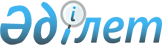 О внесении изменений в Перечень продукции, в отношении которой подача таможенной декларации сопровождается представлением документа об оценке соответствия (сведений о документе об оценке соответствия) требованиям технического регламента Таможенного союза "О безопасности средств индивидуальной защиты"Решение Коллегии Евразийской экономической комиссии от 21 декабря 2021 года № 177.
      В соответствии с пунктом 8 Протокола о техническом регулировании в рамках Евразийского экономического союза (приложение № 9 к Договору о Евразийском экономическом союзе от 29 мая 2014 года) и пунктом 8 приложения № 2 к Регламенту работы Евразийской экономической комиссии, утвержденному Решением Высшего Евразийского экономического совета от 23 декабря 2014 г. № 98, в целях реализации подпункта "в" пункта 2 Положения о порядке ввоза на таможенную территорию Таможенного союза продукции (товаров), в отношении которой устанавливаются обязательные требования в рамках Таможенного союза, утвержденного Решением Коллегии Евразийской экономической комиссии от 25 декабря 2012 г. № 294, Коллегия Евразийской экономической комиссии решила:
      1. Внести в Перечень продукции, в отношении которой подача таможенной декларации сопровождается представлением документа об оценке соответствия (сведений о документе об оценке соответствия) требованиям технического регламента Таможенного союза "О безопасности средств индивидуальной защиты", утвержденный Решением Коллегии Евразийской экономической комиссии от 13 июня 2012 г. № 79, изменения согласно приложению.
      2. Настоящее Решение вступает в силу по истечении 30 календарных дней с даты его официального опубликования и распространяется на правоотношения, возникшие с 1 января 2022 г. ИЗМЕНЕНИЯ,
вносимые в Перечень продукции, в отношении которой подача таможенной декларации сопровождается представлением документа об оценке соответствия (сведений о документе об оценке соответствия) требованиям технического регламента таможенного союза "О безопасности средств индивидуальной защиты"
      1. Наименование дополнить словами "(ТР ТС 019/2011)".
      2. В позиции "Другие средства защиты и спасения с высоты" раздела 1 слова "из 8428 90 900 0" заменить словами "из 8428 90 800 0";
      3. В позиции "Сменные фильтры (фильтрующие элементы) для средств индивидуальной защиты" разделов 2 и 3 слова "из 8421 39 200 9" заменить словами "из 8421 39 200 8".
      4. В позиции "Защитные средства от воздействия биологических факторов ‒ насекомых" раздела 8 слова "из 3808 99 900 0" заменить словами "из 3808 99 800 0".
					© 2012. РГП на ПХВ «Институт законодательства и правовой информации Республики Казахстан» Министерства юстиции Республики Казахстан
				
      Председатель КоллегииЕвразийской экономической комиссии

М. Мясникович
ПРИЛОЖЕНИЕ
к Решению Коллегии
Евразийской экономической комиссии
от 21 декабря 2021 г. № 177 